Section A: To be completed by Principal Investigator/LeadSection B: To be completed by HOD(s) Declaration I certify that I have reviewed and discussed the study protocol and applicable project documentation with the principal researcher or their delegate and:The protocol and aims are acceptable I support the project going forward;I have reviewed the budget for the project and confirm that this is appropriate;I certify that this research can be conducted under the auspices of the RMH utilising the resources outlined in the protocol;All investigators/students involved in this project at the RMH have the skills, training, and experience necessary to undertake their respective roles; andI have reviewed the Statements of Approval and am satisfied that all relevant departments who may be impacted by this project have been appropriately consulted.*Where the RMH study researchers are from more than one department, each HOD must sign this form. Insert or delete HOD signature panels as required.* Divisional Director to sign where the HOD is a team member on the application.Submit this form with the entire QA application to the Office for ResearchQuality Assurance (QA) Head of Department 
Approval and Declaration FormShort Project Title:Principal Investigator:Brief description of the aim of the study:Brief description of the aim of the study:Brief description of the aim of the study:Estimated duration of the project:Estimated duration of the project:Estimated duration of the project:Note: this QA activity, which is exempted from ethics committee review, must still comply with the National Statement on Ethical Conduct in Human Research and The Australian Code for Responsible Conduct of Research. As Principal Investigator I confirm that to the best of my knowledge, and based on the information provided in the QA application, this project meets the criteria for a quality assurance activity.Note: this QA activity, which is exempted from ethics committee review, must still comply with the National Statement on Ethical Conduct in Human Research and The Australian Code for Responsible Conduct of Research. As Principal Investigator I confirm that to the best of my knowledge, and based on the information provided in the QA application, this project meets the criteria for a quality assurance activity.Note: this QA activity, which is exempted from ethics committee review, must still comply with the National Statement on Ethical Conduct in Human Research and The Australian Code for Responsible Conduct of Research. As Principal Investigator I confirm that to the best of my knowledge, and based on the information provided in the QA application, this project meets the criteria for a quality assurance activity.Note: this QA activity, which is exempted from ethics committee review, must still comply with the National Statement on Ethical Conduct in Human Research and The Australian Code for Responsible Conduct of Research. As Principal Investigator I confirm that to the best of my knowledge, and based on the information provided in the QA application, this project meets the criteria for a quality assurance activity.Note: this QA activity, which is exempted from ethics committee review, must still comply with the National Statement on Ethical Conduct in Human Research and The Australian Code for Responsible Conduct of Research. As Principal Investigator I confirm that to the best of my knowledge, and based on the information provided in the QA application, this project meets the criteria for a quality assurance activity.Name:Name:Signature:Signature:Date: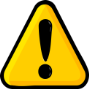 Note: this QA activity, which is exempt from ethics committee review, must still comply with the National Statement on Ethical Conduct in Human Research and The Australian Code for Responsible Conduct of Research. Head of Department 1*Head of Department 2*Department:Department:HOD Name:HOD Name:Designation:Designation:Signature:Signature:Date:Date: